Wojewódzki Urząd Pracy w PoznaniuZapytanie ofertoweNr sprawy: WUPXXV/3/0724/41/2017Województwo Wielkopolskie - Wojewódzki Urząd Pracy w Poznaniuul. Szyperska 1461-754 PoznańPrzedmiotem zamówienia jest dostawa przenośnej pętli indukcyjnej oraz tabliczek informacyjnych w języku Braille’a.Zamówienie zostało podzielone na 2 części. Zamawiający przewiduje możliwość składania oferty przez Wykonawcę w odniesieniu do każdej z dwóch części zamówienia:Część 1: Dostawa przenośnej pętli indukcyjnej;Część 2: Dostawa tabliczek informacyjnych w języku Braille’a.Opis Przedmiotu Zamówienia (OPZ) dla części 1 i 2 stanowi załącznik nr 2 do zapytania ofertowego.Oznaczenie przedmiotu zamówienia według kodu CPV:Nazwa: Infrastruktura komunikacyjna              kod 32571000-6część 1: w terminie do 7 dni roboczych od dnia zawarcia umowy;część 2: w terminie do 7 dni roboczych od dnia zawarcia umowy.Wykonawca jest związany ofertą przez okres 30 dni od terminu składania ofert.Bieg terminu związania ofertą rozpoczyna się wraz z upływem terminu składania ofert.Istnieje możliwość przedłużenia terminu związania ofertą. Wykonawca samodzielnie lub na wniosek Zamawiającego może przedłużyć termin związania ofertą na okres 
nie dłuższy niż 30 dni.Ofertę wraz z niezbędnymi informacjami, koniecznymi do wyboru najkorzystniejszej oferty wg załączonego Formularza oferty (załącznik nr 1 do zapytania ofertowego), Wykonawca winien złożyć w terminie do dnia 29.11.2017 r. do godziny 10:00, w formie pisemnej (osobiście albo listownie) na adres: Wojewódzki Urząd Pracy w Poznaniu, 
ul. Szyperska 14, 61-754 Poznań.Otwarcie ofert jest jawne i nastąpi w dniu 29.11.2017r. o godzinie 10:30 w Wojewódzkim Urzędzie Pracy w Poznaniu, ul. Szyperska 14, 61-754 Poznań, I piętro, pokój nr 123.Wykonawca może przed upływem terminu składania ofert zmienić lub wycofać swoją ofertę bez żadnych skutków prawnych i finansowych.Wycofanie lub zmiana oferty dla swej skuteczności musi mieć formę pisemną, spełniać odpowiednie wymogi formalne stawiane ofercie i musi zostać doręczone do siedziby Zamawiającego nie później niż w terminie wyznaczonym na składanie ofert.Wykonawca może złożyć tylko jedną ofertę w każdej części, która musi zostać doręczona do siedziby Zamawiającego nie później niż w terminie wyznaczonym na składanie ofert. Oferty złożone po terminie zostaną odesłane bez ich otwierania wraz ze stosowną adnotacją.Oferta powinna być podpisana przez osobę uprawnioną do składania oświadczenia woli 
w imieniu Wykonawcy.W przypadku, gdy osoba podpisująca ofertę w imieniu Wykonawcy nie jest wpisana 
do właściwego rejestru lub ewidencji jako osoba upoważniona do reprezentowania 
i składania oświadczenia woli w imieniu Wykonawcy, jest zobowiązana przedstawić upoważnienie w oryginale lub kopii poświadczonej za zgodność z oryginałem przez osoby uprawnione do składania oświadczenia woli w imieniu Wykonawcy.W przypadku, gdy Wykonawca jest osobą fizyczną nieprowadzącą działalności gospodarczej musi złożyć oświadczenie o wyrażeniu zgody na przetwarzanie danych osobowych do celów przeprowadzenia procedury zapytania ofertowego.Ofertę należy umieścić w zamkniętym opakowaniu, uniemożliwiającym odczytanie zawartości, bez uszkodzenia tego opakowania. Opakowanie winno być oznaczone nazwą i adresem Wykonawcy oraz zaadresowane i opisane następująco:Zamawiający nie przewiduje zwrotu kosztów udziału w zapytaniu ofertowym.Wykonawca składa w szczególności: wypełniony załącznik nr 1 do zapytania ofertowego – Formularz oferty. W ofercie Wykonawca winien skalkulować cenę dla całości przedmiotu zamówienia w danej części.Załączniki dołączone do zapytania ofertowego przedstawiane są w formie wzorów. Wykonawca może przedstawić załączniki wg własnego układu graficznego, lecz muszą one zawierać wszystkie zapisy i informacje ujęte we wzorach.Oferta powinna być sporządzona w języku polskim.Zamawiający oceni i porówna jedynie te oferty, które nie zostaną odrzucone przez Zamawiającego w danej części.Oferty zostaną ocenione przez Zamawiającego w oparciu o następujące kryteria 
i ich rangę dla każdej z części:Cena brutto									100%Zamawiający przyjmuje, że 1% odpowiada 1 pkt. Maksymalna liczba punktów w kryterium równa jest określonej wadze kryterium w %. Kryterium określone w ust. 2 pkt a (P1) oceniane będzie według poniższego wzoru:             Cena brutto oferty najtańszej w danej części       P1=  ----------------------------------------------------------- x 100 pkt 	Cena brutto oferty ocenianej w danej częściPunkty wynikające z algorytmu matematycznego, uzyskane przez Wykonawcę zostaną zaokrąglone do dwóch miejsc po przecinku.Za najkorzystniejszą uważa się ofertę, która otrzymała najwyższą liczbę punktów w danej części w określonym przez Zamawiającego kryterium. Wykonawca uwzględniając wszystkie wymogi, o których mowa w niniejszym zapytaniu ofertowym, powinien w cenie brutto ująć wszelkie koszty niezbędne dla prawidłowego i pełnego wykonania przedmiotu zamówienia oraz uwzględnić inne opłaty i podatki, a także ewentualne upusty i rabaty zastosowane przez Wykonawcę. CENA BRUTTO = CENA NETTO + NALEŻNY PODATEKCena brutto winna być wyrażona w złotych polskich, w złotych polskich będą prowadzone również rozliczenia pomiędzy Zamawiającym a Wykonawcą. Całkowita cena brutto wykonania zamówienia powinna być wyrażona liczbowo i słownie oraz podana z dokładnością do dwóch miejsc po przecinku.Ceny określone przez Wykonawcę w ofercie nie będą zmieniane w toku realizacji przedmiotu zamówienia. Nie przewiduje się żadnych przedpłat ani zaliczek na poczet realizacji przedmiotu umowy, a płatność nastąpi zgodnie z zapisami w umowie.Prawidłowe ustalenie podatku VAT należy do obowiązków Wykonawcy, zgodnie 
z przepisami ustawy o podatku od towarów i usług oraz podatku akcyzowym.Cena powinna zawierać wszelkie koszty związane z wykonaniem zamówienia.Jeżeli Wykonawca nie złożył wymaganych dokumentów, złożone dokumenty są niekompletne, zawierają błędy lub budzą wskazane przez Zamawiającego wątpliwości, Zamawiający wzywa do ich złożenia, uzupełnienia lub poprawienia lub do udzielenia wyjaśnień w terminie przez siebie wskazanym, chyba że mimo ich złożenia, uzupełnienia lub poprawienia lub udzielenia wyjaśnień oferta Wykonawcy podlega odrzuceniu albo konieczne byłoby unieważnienie zapytania ofertowego. Jeżeli Wykonawca nie złożył wymaganych pełnomocnictw albo złożył wadliwe pełnomocnictwa, Zamawiający wzywa do ich złożenia w terminie przez siebie wskazanym, chyba że mimo ich złożenia oferta Wykonawcy podlega odrzuceniu albo konieczne byłoby unieważnienie zapytania ofertowego.Zamawiający wzywa także, w wyznaczonym przez siebie terminie, do złożenia wyjaśnień dotyczących treści złożonych ofert.Jeżeli zaoferowana cena wydaje się rażąco niska w stosunku do przedmiotu zamówienia i budzi wątpliwości Zamawiającego co do możliwości wykonania przedmiotu zamówienia zgodnie z wymaganiami określonymi przez Zamawiającego lub wynikającymi z odrębnych przepisów, Zamawiający może zwrócić się o udzielenie wyjaśnień, w tym złożenie dowodów, dotyczących wyliczenia ceny. Obowiązek wykazania, że oferta nie zawiera rażąco niskiej ceny spoczywa na Wykonawcy.Zamawiający przewiduje możliwość negocjacji cen z Wykonawcami,  do których skierowano zapytanie ofertowe lub którzy zapoznali się z zapytaniem ofertowym udostępnionym na stronie internetowej Zamawiającego w przypadku gdy najkorzystniejsza oferta przekracza kwotę jaką Zamawiający zamierza przeznaczyć na sfinansowanie zamówienia, przy braku możliwości zwiększenia tej kwoty. Zamawiający poprawia w ofercie:oczywiste omyłki pisarskie,oczywiste omyłki rachunkowe, z uwzględnieniem konsekwencji rachunkowych dokonanych poprawek,inne omyłki polegające na niezgodności oferty z treścią zapytania ofertowego, niepowodujące istotnych zmian w treści oferty- niezwłocznie zawiadamiając o tym Wykonawcę, którego oferta została poprawiona.7.  Jeżeli w postępowaniu, w którym jedynym kryterium jest cena, nie można  dokonać wyboru oferty najkorzystniejszej ze względu na to, że zostały złożone oferty o takiej samej cenie, Zamawiający może wystąpić do Wykonawców, którzy złożyli takie oferty, do złożenia ofert dodatkowych. Wykonawca składa ofertę dodatkową w formie pisemnej i nie może zaoferować ceny wyższej niż zaoferował w złożonej wcześniej ofercie. Zamawiający dokonuje wyboru oferty z niższą ceną.Zamawiający, po zatwierdzeniu wyników zapytania ofertowego, niezwłocznie powiadomi Wykonawców, którzy złożyli oferty, o:wyborze najkorzystniejszej oferty, podając nazwę (firmę) albo imię i nazwisko, siedzibę albo miejsce zamieszkania i adres Wykonawcy, którego ofertę wybrano, uzasadnienie jej wyboru oraz nazwy (firmy) albo imiona i nazwiska, siedziby albo miejsca zamieszkania i adresy Wykonawców, którzy złożyli oferty, punktację przyznaną ofertom w każdym kryterium oceny ofert i łączną punktację, a także termin zawarcia umowy,Wykonawcach, których oferty zostały odrzucone, podając uzasadnienie faktyczne,unieważnieniu zapytania ofertowego;Zamawiający udostępnia informacje, o których mowa w ust. 8 pkt a i c niniejszego Rozdziału, na stronie internetowej. Jeżeli Wykonawca, którego oferta została wybrana, uchyla się od zawarcia umowy, Zamawiający może wybrać ofertę najkorzystniejszą spośród pozostałych ofert bez przeprowadzania ich ponownego badania i oceny.Zamawiający odrzuca ofertę, jeżeli:jest niezgodna z zapytaniem ofertowym,jej treść nie odpowiada treści Opisu przedmiotu zamówienia lub wymaganiom postawionym Wykonawcom w zapytaniu ofertowym,zawiera błędy w obliczeniu ceny, których nie można poprawić na podstawie rozdz. 10 ust. 6 pkt b zapytania ofertowego,zawiera rażąco niską cenę w stosunku do przedmiotu zamówienia, tj. Wykonawca, pomimo wezwania, o którym mowa w rozdz. 10 ust. 4 zapytania ofertowego, nie złożył wymaganych wyjaśnień albo Wykonawca nie wykazał, że oferta nie zawiera rażąco niskiej ceny,Wykonawca w terminie wskazanym w zawiadomieniu o poprawieniu innej omyłki polegającej na niezgodności oferty z treścią zapytania ofertowego, o której mowa 
w rozdz. 10 ust. 6 pkt c zapytania ofertowego, nie zgodził się na jej poprawienie,Wykonawca, pomimo wezwania, o którym mowa w rozdz. 10 ust. 1 lub 2 zapytania ofertowego, nie złożył lub nie uzupełnił lub nie poprawił lub nie udzielił wyjaśnień dotyczących dokumentów lub nie złożył wymaganych pełnomocnictw albo złożył wadliwe pełnomocnictwa,Wykonawca nie wyraził zgody na przedłużenie terminu związania ofertą.Zamawiający unieważnia zapytanie ofertowe w następujących przypadkach:nie złożono żadnej oferty niepodlegającej odrzuceniu,cena najkorzystniejszej oferty lub oferta z najniższą ceną przewyższa kwotę, którą Zamawiający zamierza przeznaczyć na sfinansowanie zamówienia, przy braku możliwości jej zwiększenia.Część 1§ 1Przedmiotem umowy jest dostawa przenośnej pętli indukcyjnej.Przedmiot umowy będzie realizowany zgodnie z zapytaniem ofertowym i ofertą Wykonawcy z dnia ………………….r., które stanowią integralną część niniejszej umowy.Wykonawca zobowiązuje się wykonać przedmiot umowy w terminie do 7 dni roboczych od dnia zawarcia umowy.§ 2Wykonawcy za wykonanie przedmiotu niniejszej umowy przysługuje wynagrodzenie 
w wysokości …………….. zł brutto (słownie: ………………… złotych).Niedoszacowanie, pominięcie lub nieprawidłowy sposób skalkulowania wysokości kosztów związanych z realizacją przedmiotu umowy, nie może być podstawą do żądania zmiany wynagrodzenia określonego w ust. 1, nawet, gdy koszty te wzrosną w trakcie jej realizacji.Wynagrodzenie przysługujące Wykonawcy jest płatne ze środków Europejskiego Funduszu Społecznego w ramach Pomocy Technicznej Wielkopolskiego Regionalnego Programu Operacyjnego na lata 2014-2020 oraz ze środków Europejskiego Funduszu Społecznego w ramach Pomocy Technicznej Programu Operacyjnego Wiedza Edukacja Rozwój 2014-2020, na rachunek Wykonawcy nr: ………………………………Zamawiający dokona zapłaty na podstawie faktury VAT wystawionej po zrealizowaniu przez Wykonawcę przedmiotu zamówienia, przelew w terminie do 14 dni od daty dostarczenia prawidłowo wystawionej faktury do siedziby Zamawiającego. Zamawiający wymaga, aby Wykonawca dostarczył fakturę VAT do sekretariatu WUP w Poznaniu (ul. Szyperska 14, 61-754 Poznań) nie później niż do 15.12.2017 r. do godziny 15:00.Faktura powinna być wystawiona na:Wojewódzki Urząd Pracyw Poznaniuul. Szyperska 1461-754 PoznańNIP: 778-13-79-161Zamawiający wyraża zgodę na wystawienie i otrzymanie faktury w dowolnym formacie elektronicznym.Faktura VAT w formie elektronicznej zostanie przesłana z adresu e-mail Wykonawcy: …………………… na adresy e-mail Zamawiającego: …………………….Za datę płatności ustala się dzień obciążenia rachunku Zamawiającego.§ 3Wykonawca zapłaci Zamawiającemu karę umowną w wysokości 20% wartości umowy, określonej w § 2 ust. 1, w przypadku odstąpienia od umowy, a także rozwiązania umowy, przez którąkolwiek ze stron z przyczyn leżących po stronie Wykonawcy. Wykonawca zapłaci Zamawiającemu karę umowną w wysokości 4% wartości umowy, określonej w § 2 ust. 1, za każdy dzień opóźnienia w końcowym terminie realizacji przedmiotu zamówienia z przyczyn leżących po stronie Wykonawcy.Wykonawca zobowiązany jest do zapłaty kary umownej w terminie 7 dni od daty wezwania do jej zapłacenia, co jest warunkiem wypłaty wynagrodzenia za przedmiot umowy. Jeżeli kara umowna nie pokrywa poniesionej szkody, Zamawiający może dochodzić odszkodowania uzupełniającego na zasadach ogólnych.§ 4Przedmiot zamówienia finansowany jest ze środków Unii Europejskiej w ramach Europejskiego Funduszu Społecznego oraz budżetu Samorządu Województwa Wielkopolskiego, z Pomocy Technicznej Programu Operacyjnego Wiedza Edukacja Rozwój 2014-2020 (Rocznego Planu Działań informacyjno-promocyjnych PO WER 2014-2020 na rok 2017 w województwie wielkopolskim – Działania informacyjne/ Dostosowanie obsługi klienta do potrzeb osób z niepełnosprawnościami/Udogodnienia dla osób
z niepełnosprawnościami) w ramach projektu „Pomoc Techniczna PO WER dla Wojewódzkiego Urzędu Pracy w Poznaniu na lata 2017-2018” oraz  Pomocy Technicznej Wielkopolskiego Regionalnego Programu Operacyjnego 2014-2020 (Rocznego Planu Działań informacyjno-promocyjnych WRPO 2014+ na rok 2017 w województwie wielkopolskim – Działanie: Publikacje, materiały wystawiennicze i wsparcie działań informacyjnych i promocyjnych/Inne/Udogodnienia dla osób z niepełnosprawnościami/ Dostosowanie obsługi klienta do potrzeb osób z niepełnosprawnościami) w ramach projektu „Informacja i Promocja WRPO 2014-2020 w latach 2015-2023 - WUP w Poznaniu”.§ 5Do współpracy w sprawach związanych z wykonaniem umowy wyznacza się: ze strony Zamawiającego: ……………………………., tel. ………………………., 
e-mail: ………………………………………..ze strony Wykonawcy: ………………………………., tel. …………………………, 
e-mail: …………………………………….. § 6W sprawach nieuregulowanych niniejszą umową mają zastosowanie w szczególności przepisy ustawy z dnia 23 kwietnia 1964 r. Kodeks Cywilny (t. j. Dz. U. z 2017 r., 
poz. 459 ze zm.) i inne obowiązujące akty prawne.Zmiany umowy wymagają dla swej ważności formy pisemnej pod rygorem nieważności.§ 7Sądem właściwym dla wszystkich spraw, które wynikną z realizacji tej umowy będzie sąd powszechny w Poznaniu. Część 2§ 1Przedmiotem umowy jest dostawa dwóch  tabliczek informacyjnych w języku Braille’a.Przedmiot umowy będzie realizowany zgodnie z zapytaniem ofertowym i ofertą Wykonawcy z dnia ………………….r., które stanowią integralną część niniejszej umowy.Wykonawca zobowiązuje się wykonać przedmiot umowy w terminie do 7 dni roboczych od dnia zawarcia umowy.§ 2Wykonawcy za wykonanie przedmiotu niniejszej umowy przysługuje wynagrodzenie 
w wysokości …………….. zł brutto (słownie: ………………… złotych).Niedoszacowanie, pominięcie lub nieprawidłowy sposób skalkulowania wysokości kosztów związanych z realizacją przedmiotu umowy, nie może być podstawą do żądania zmiany wynagrodzenia określonego w ust. 1, nawet, gdy koszty te wzrosną w trakcie jej realizacji.Wynagrodzenie przysługujące Wykonawcy będzie płatne ze środków Europejskiego Funduszu Społecznego w ramach Pomocy Technicznej Wielkopolskiego Regionalnego Programu Operacyjnego na lata 2014-2020, na rachunek Wykonawcy nr: ………………………………Zamawiający dokona zapłaty na podstawie faktury VAT wystawionej po zrealizowaniu przez Wykonawcę przedmiotu zamówienia, przelew w terminie do 14 dni od daty dostarczenia prawidłowo wystawionej faktury do siedziby Zamawiającego, po dostawie tabliczek do siedziby Zamawiającego. Zamawiający wymaga, aby Wykonawca dostarczył fakturę VAT do sekretariatu WUP w Poznaniu (ul. Szyperska 14, 61-754 Poznań) nie później niż do 15.12.2017 r. do godziny 15:00 .Faktura powinna być wystawiona na:Wojewódzki Urząd Pracyw Poznaniuul. Szyperska 1461-754 PoznańNIP: 778-13-79-161Zamawiający wyraża zgodę na wystawienie i otrzymanie faktury w dowolnym formacie elektronicznym.Faktura VAT w formie elektronicznej zostanie przesłana z adresu e-mail Wykonawcy: …………………… na adresy e-mail Zamawiającego: …………………….Za datę płatności ustala się dzień obciążenia rachunku Zamawiającego.§ 3Wykonawca zapłaci Zamawiającemu karę umowną w wysokości 20% wartości umowy, określonej w § 2 ust. 1 w przypadku odstąpienia od umowy, a także rozwiązania umowy, przez którąkolwiek ze stron z przyczyn leżących po stronie Wykonawcy. Wykonawca zapłaci Zamawiającemu karę umowną w wysokości 4% wartości umowy,  określonej w § 2 ust. 1, za każdy dzień opóźnienia w końcowym terminie realizacji przedmiotu zamówienia z przyczyn leżących po stronie Wykonawcy.Wykonawca zobowiązany jest do zapłaty kary umownej w terminie 7 dni od daty wezwania do jej zapłacenia, co jest warunkiem wypłaty wynagrodzenia za przedmiot umowy. Jeżeli kara umowna nie pokrywa poniesionej szkody, Zamawiający może dochodzić odszkodowania uzupełniającego na zasadach ogólnych.§ 4Przedmiot zamówienia finansowany jest ze środków Unii Europejskiej w ramach Europejskiego Funduszu Społecznego oraz budżetu Samorządu Województwa Wielkopolskiego, z Pomocy Technicznej Wielkopolskiego Regionalnego Programu Operacyjnego 2014-2020 (Rocznego Planu Działań informacyjno-promocyjnych WRPO 2014+ na rok 2017 w województwie wielkopolskim – Działanie: Publikacje, materiały wystawiennicze i wsparcie działań informacyjnych i promocyjnych/Inne/Udogodnienia dla osób z niepełnosprawnościami/ Dostosowanie obsługi klienta do potrzeb osób
z niepełnosprawnościami) w ramach projektu „Informacja i Promocja WRPO 2014-2020
w latach 2015-2023 - WUP w Poznaniu”. § 5Do współpracy w sprawach związanych z wykonaniem umowy wyznacza się: ze strony Zamawiającego: ……………………………., tel. ………………………., 
e-mail: ………………………………………..ze strony Wykonawcy: ………………………………., tel. …………………………, 
e-mail: …………………………………….. § 6W sprawach nieuregulowanych niniejszą umową mają zastosowanie w szczególności przepisy ustawy z dnia 23 kwietnia 1964 r. Kodeks Cywilny (t. j. Dz. U. z 2017 r., 
poz. 459 ze zm.) i inne obowiązujące akty prawne.Zmiany umowy wymagają dla swej ważności formy pisemnej pod rygorem nieważności.§ 7Sądem właściwym dla wszystkich spraw, które wynikną z realizacji tej umowy będzie sąd powszechny w Poznaniu. Ustala się następujący sposób komunikowania między Zamawiającym a Wykonawcami:Wykonawcy z Zamawiającym:Zapytania do treści zapytania ofertowego:w formie pisemnej na adres: Wojewódzki Urząd Pracy w Poznaniu, 
ul. Szyperska 14, 61-754 Poznań lubdrogą elektroniczną na adres: zamowienia.publiczne@wup.poznan.pl Złożenie i uzupełnienie dokumentów i oświadczeń, uzupełnienie pełnomocnictw, wyjaśnienia treści ofert, dokumentów, rażąco niskiej ceny: 
w formie pisemnej na adres: Wojewódzki Urząd Pracy w Poznaniu, 
ul. Szyperska 14, 61-754 PoznańPozostałe oświadczenia i wnioski:w formie pisemnej na adres: Wojewódzki Urząd Pracy w Poznaniu, 
ul. Szyperska 14, 61-754 Poznań lubdrogą elektroniczną na adres: zamowienia.publiczne@wup.poznan.pl Zamawiający z Wykonawcami:Zawiadomienia, wezwania oraz informacje Zamawiający będzie przekazywał Wykonawcom:w formie pisemnej lub				faksem na numer wskazany w ofercie lubdrogą elektroniczną:na adres poczty elektronicznej wskazany w ofercie lubpoprzez zamieszczenie zawiadomień lub informacji dotyczących postępowania na stronie internetowej Zamawiającego: wuppoznan.praca.gov.pl Wykonawca w odpowiedzi na otrzymane wezwanie, przekazuje dokumenty, pełnomocnictwa, wyjaśnienia lub oświadczenia, bezwzględnie w terminie wyznaczonym przez Zamawiającego.Jeżeli Zamawiający lub Wykonawca przekazują oświadczenia, wnioski, zawiadomienia, wezwania oraz informacje za pośrednictwem faksu lub drogą elektroniczną, każda ze stron na żądanie drugiej niezwłocznie potwierdza fakt ich otrzymania.Osoba do kontaktu z Wykonawcami:Marcin Sikorski, zamowienia.publiczne@wup.poznan.pl 				(imię i nazwisko, e-mail)Wykonawca może zwrócić się do Zamawiającego o wyjaśnienie treści zapytania ofertowego.  Zamawiający zobowiązany jest udzielić wyjaśnień niezwłocznie, jednak nie później niż na 2 dni przed upływem terminu składania ofert, pod warunkiem że wniosek o wyjaśnienie treści zapytania ofertowego wpłynął do Zamawiającego nie później niż 
do końca dnia, w którym upływa połowa wyznaczonego terminu składania ofert.Jeżeli wniosek o wyjaśnienie treści zapytania ofertowego wpłynął po upływie terminu składania wniosku, o którym mowa w ust. 1 niniejszego rozdziału zapytania ofertowego, lub dotyczy udzielonych wyjaśnień, Zamawiający może udzielić wyjaśnień albo pozostawić wniosek bez rozpoznania.Treść zapytań wraz z wyjaśnieniami Zamawiający przekazuje Wykonawcom, którym przekazał zapytanie ofertowe, bez ujawniania źródła zapytania, a jeżeli zapytanie udostępniane jest na stronie internetowej, udostępnia na tej stronie. W uzasadnionych przypadkach Zamawiający może zmienić treść zapytania ofertowego, z tym zastrzeżeniem że treść zapytania ofertowego można zmienić najpóźniej na 2 dni przed upływem terminu składania ofert. Dokonaną zmianę Zamawiający przekazuje niezwłocznie Wykonawcom, którym przekazał zapytanie ofertowe, a jeżeli zapytanie udostępniane jest na stronie internetowej, udostępnia na tej stronie. Zamawiający może podjąć decyzję o zamknięciu postępowania bez dokonania wyboru. 
W takim przypadku Zamawiający niezwłocznie zawiadomi o tym Wykonawców, którzy złożyli oferty.Sławomir Wąsiewski     Wicedyrektor  WUP w PoznaniuCzęść 1Załącznik nr 1 do zapytania ofertowego………………………………………..		                          (pieczęć firmowa Wykonawcy)Tel. …………… faks …………. E-mail ………..Nr sprawy: WUPXXV/3/0724/41/2017ZAMAWIAJĄCY Województwo Wielkopolskie - Wojewódzki Urząd Pracy w Poznaniuul. Szyperska 1461-754 PoznańFORMULARZ OFERTOWYOdpowiadając na zapytanie ofertowe na dostawę przenośnej pętli indukcyjnej, składam/y ofertę następującej treści:Oferuję/emy wykonanie przedmiotu zamówienia zgodnie z Opisem Przedmiotu Zamówienia.Oferuję/emy wykonanie dostawy będącej przedmiotem zamówienia za kwotę 
w wysokości:Cena netto ……………….. złPodatek VAT: ………………%Cena brutto…………………..zł (słownie:………………………………………………Przyjmuję/emy do realizacji postawione przez Zamawiającego w zapytaniu ofertowym warunki.Oświadczam/y, że zaoferowana cena uwzględnia wszystkie koszty związane 
z wykonaniem dostawy.Oświadczam/y, że wykonam/y przedmiot zamówienia w terminach określonych 
w zapytaniu ofertowym.Uważam/y się za związanego/ych niniejszą ofertą przez okres 30 dni, który rozpoczyna się wraz z upływem terminu składania ofert.Zobowiązuję/emy się w przypadku wybrania mojej/naszej oferty do zawarcia umowy 
na warunkach określonych w zapytaniu ofertowym i w istotnych dla stron postanowieniach umowy, w miejscu i terminie wyznaczonym przez Zamawiającego Załącznikami do niniejszej oferty są następujące dokumenty:…………………………………………………..…………………………………………						(pieczęć i podpis osoby uprawnionej 								do składania oświadczeń woli w imieniu wykonawcy)Miejscowość …......................................... dnia …........................................ roku.Część 2Załącznik nr 1 do zapytania ofertowego………………………………………..		                          (pieczęć firmowa Wykonawcy)Tel. …………… faks …………. E-mail ………..Nr sprawy: WUPXXV/3/0724/41/2017ZAMAWIAJĄCY Województwo Wielkopolskie - Wojewódzki Urząd Pracy w Poznaniuul. Szyperska 1461-754 PoznańFORMULARZ OFERTOWYOdpowiadając na zapytanie ofertowe na dostawę dwóch tabliczek informacyjnych w języku Braille'a, składam/y ofertę następującej treści:Oferuję/emy wykonanie przedmiotu zamówienia zgodnie z Opisem Przedmiotu Zamówienia.Oferuję/emy wykonanie dostawy będącej przedmiotem zamówienia za kwotę 
w wysokości:Cena netto ……………….. złPodatek VAT: ………………%Cena brutto…………………..zł (słownie:………………………………………………Przyjmuję/emy do realizacji postawione przez Zamawiającego w zapytaniu ofertowym warunki.Oświadczam/y, że zaoferowana cena uwzględnia wszystkie koszty związane 
z wykonaniem usługi.Oświadczam/y, że wykonam/y przedmiot zamówienia w terminach określonych 
w zapytaniu ofertowym.Uważam/y się za związanego/ych niniejszą ofertą przez okres 30 dni, który rozpoczyna się wraz z upływem terminu składania ofert.Zobowiązuję/emy się w przypadku wybrania mojej/naszej oferty do zawarcia umowy 
na warunkach określonych w zapytaniu ofertowym i w istotnych dla stron postanowieniach umowy, w miejscu i terminie wyznaczonym przez Zamawiającego Załącznikami do niniejszej oferty są następujące dokumenty:…………………………………………………..…………………………………………						(pieczęć i podpis osoby uprawnionej 								do składania oświadczeń woli w imieniu wykonawcy)Miejscowość …......................................... dnia …........................................ roku.Wojewódzki Urząd Pracy w PoznaniuZałącznik nr 2 do zapytania ofertowegoCzęść 1:Opis przedmiotu zamówienia:Przedmiotem zamówienia jest dostawa (zakup) przenośnej pętli indukcyjnej -
nabiurkowej/stanowiskowej w zestawie składającym się z 1 szt. przenośnej pętli indukcyjnej (w twardym futerale lub obudowie do przechowywania, przenoszenia pętli indukcyjnej), wzmacniacza wraz z baterią i wbudowanym mikrofonem, akumulatorem i ładowarką oraz naklejką informującą o dostępności i sygnalizującą, iż w obiekcie jest zainstalowana pętla indukcyjna (oznaczenie lokalizacji obszaru działania pętli). Zamawiający wymaga, aby przedmiot zamówienia był nowy i nieużywany. Zamawiający wymaga, aby Wykonawca 
w ramach dostarczanego przedmiotu zamówienia załączył instrukcję obsługi pętli indukcyjnej.Zestaw przenośnej pętli indukcyjnej do punktu obsługi klienta (mobilnego stanowiska obsługi indywidualnej) 
(1 szt.):Cel zastosowania:Pętla indukcyjna ma służyć do obsługi mobilnych stanowisk informacyjnych/punktu obsługi klienta.Wymagany termin realizacji przedmiotu zamówienia:Wykonawca jest zobowiązany do dostawy przedmiotu zamówienia w terminie do 7 dni roboczych od dnia zawarcia umowy do siedziby Zamawiającego (Wojewódzki Urząd Pracy
w Poznaniu, ul. Szyperska 14, 61-754 Poznań) w dniu roboczym (od godz. 7:30 do godz. 15:30) od poniedziałku do piątku z wyłączeniem dni ustawowo wolnych od pracy 
w godzinach pracy urzędu. Wykonawca dostarczy przedmiot zamówienia na swój koszt.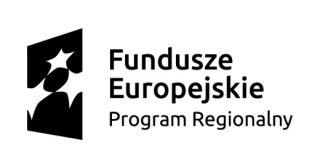 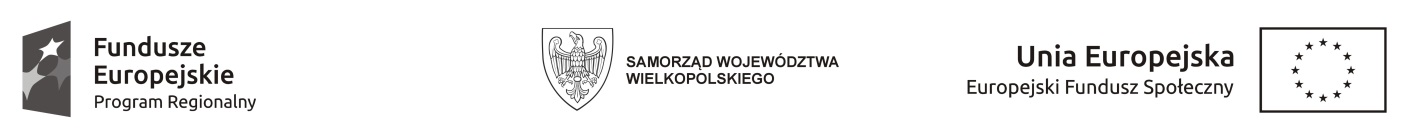 Wojewódzki Urząd Pracy w PoznaniuCzęść 2:1. Opis przedmiotu zamówienia:Przedmiotem zamówienia jest zaprojektowanie, wykonanie oraz dostarczenie dwóch tabliczek informacyjnych w języku alfabetu Braille’a jako specjalnego oznakowania Punktu Kontaktowego Wielkopolskiego Regionalnego Programu Operacyjnego 2014+ WUP
w Poznaniu (ul. Szyperska 14, Poznań) na potrzeby osób niedowidzących 
i niewidomych. Tabliczka informacyjna powinna zawierać napis z nazwą 
„Punkt Kontaktowy WRPO 2014-2020”. Wymaga się od Wykonawcy, aby napis podany przez Zamawiającego był przetłumaczony przez Wykonawcę na napis w alfabecie Braille’a.Zestaw tabliczek ze specjalnym oznakowaniem (2 szt.):2. Cel zastosowania:Tabliczka ma na celu informowanie osób niedowidzących lub niewidomych, iż w danym obiekcie znajduje Punkt Kontaktowy WRPO 2014-2020 (treść na tabliczce).3. Wymagany termin realizacji przedmiotu zamówienia:Wykonawca jest zobowiązany do dostawy przedmiotu zamówienia w terminie do 7 dni roboczych od dnia zawarcia umowy do siedziby Zamawiającego (Wojewódzki Urząd Pracy 
w Poznaniu, ul. Szyperska 14, 61-754 Poznań) w dniu roboczym (od godz. 7:30 do godz. 15:30) od poniedziałku do piątku z wyłączeniem dni ustawowo wolnych od pracy 
w godzinach pracy urzędu. Wykonawca jest zobowiązany zawiadomić Zamawiającego 
o planowanym terminie dostawy. Wykonawca dostarczy przedmiot zamówienia na swój koszt. 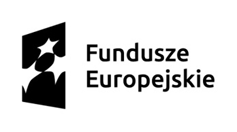 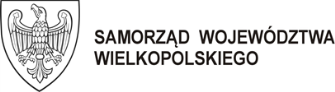 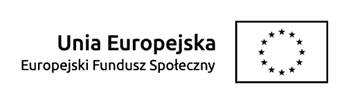 Nazwa (firma) i adres ZamawiającegoNazwa zamówieniaOpis Przedmiotu ZamówieniaTermin wykonania zamówieniaTermin związania ofertą Miejsce oraz termin składania i otwarcia ofert.Opis sposobu przygotowania oferty.Nazwa (firma) Wykonawcyadres WykonawcyWojewódzki Urząd Pracy w Poznaniuul. Szyperska 1461-754 PoznańZapytanie ofertoweDostawa przenośnej pętli indukcyjnej oraz tabliczek informacyjnych w języku Braille’a. Nr sprawy WUPXXV/3/0724/41/2017Nie otwierać przed dniem 29.11.2017 r. godz. 10:30Opis kryteriów, którymi Zamawiający będzie kierował się przy wyborze oferty.Opis sposobu obliczenia ceny.Informacje o formalnościach, jakie powinny zostać dopełnione w celu wyboru najkorzystniejszej ofertyOdrzucenie oferty WykonawcyUnieważnienie zapytania ofertowegoIstotne dla stron postanowienia, które zostaną wprowadzone do treści zawieranej umowySposób porozumiewania się Zamawiającego z Wykonawcami oraz wskazanie osoby wyznaczonej do kontaktów z WykonawcamiPozostałe informacje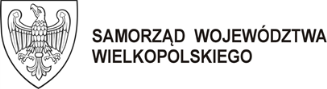 Lp.ParametrWymagane minimalne parametry techniczneTypPrzenośna nabiurkowa/stanowiskowa (do mobilnego punktu obsługi klienta)Obszar działaniaPole odsłuchu co najmniej 1 m²GniazdaCo najmniej do podłączenia mikrofonu zewnętrznego WskaźnikiCo najmniej wskaźnik zasilania oraz stanu ładowaniaZestawWzmacniacz wraz z baterią, wbudowany mikrofon, akumulator i ładowarka, naklejka z informacją
o dostępności systemu pętli indukcyjnej
(oznakowanie międzynarodowym symbolem pętli indukcyjnej), twarda obudowa lub futerał do przechowywania pętli indukcyjnej, instrukcja obsługi.WagaDo 4 kg7.NormaPN-EN 60118-4 lub nowsza8.       Gwarancja            Co najmniej 12 miesięcy gwarancji producentaLp.ParametrWymagane minimalne parametry techniczneTypTabliczka z napisami brajlowskimi; tekst naniesiony alfabetem Braille’a: „Punkt Kontaktowy WRPO 2014-2020”Obszar Oznakowanie wewnątrz budynku instytucji publicznejWykonanieTabliczka musi spełniać następujące kryteria: być trwała, wykonana z metalu,  przygotowana dla osób niewidomych (dotykowa).  PrzeznaczeniePrzeznaczone do wieszania na ścianach lub do montowania przy drzwiach wejściowych do SaliWymiary180 mm (+/- 30 mm) x 40 mm (+/- 10 mm)GwarancjaCo najmniej 12 miesięcy gwarancji producenta